САРАТОВСКАЯ ГОРОДСКАЯ ДУМАРЕШЕНИЕ23.07.2020 № 71-563г. СаратовО делегировании депутатов Саратовской городской Думы для включения в состав комиссии по контролю за сохранением и созданием зеленых насаждений на территории муниципального образовании  «Город Саратов»Саратовская городская ДумаРЕШИЛА:1. Делегировать для включения в состав комиссии по контролю за сохранением и созданием зеленых насаждений на территории муниципального образовании  «Город Саратов» депутатов Саратовской городской Думы: 1.1. Маркова В.К.1.2. Чернова Е.А.2. Настоящее решение вступает в силу со дня его принятия.Исполняющий полномочия председателя Саратовской городской Думы                                                А.А. Серебряков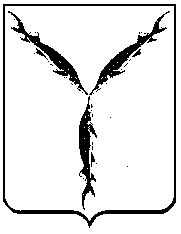 